Муниципальное бюджетное общеобразовательное учреждение «Средняя  общеобразовательная школа № 41 с углубленным обучением отдельных предметов» города Чебоксары Чувашской РеспубликиПРИКАЗ 10.01.2024 г.	№ 8-оО создании школьного научного общества учащихся «Знание-сила»В целях выявления и поддержки учащихся, развития их интеллектуальных, творческих способностей, поддержки научно-исследовательской деятельности, повышения социального статуса знанийПРИКАЗЫВАЮ:Создать школьное научное общество учащихся «Знание-сила» (далее НОУ)Руководителем школьного  НОУ назначить учителя чувашского языка и литературы  Семенову М.А.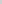  З.   Для эффективной работы школьного НОУ утвердить  следующие документы:положение о школьном НОУ (Приложение 1);план работы школьного НОУ (Приложение 2);- положение о школьной научно-практической конференции учащихся «Знание-сила» (Приложение 3). 4. Контроль за исполнением приказа возложить на заместителя директора по УВР Степанову С.В.   Директор школы                                             В.В. Валерианова  С приказом ознакомлена:                                        _______________ С.В. Степанова                                        ________________ М.А. Семенова